Curriculum vitae  ABDELAAZIZ MOUFID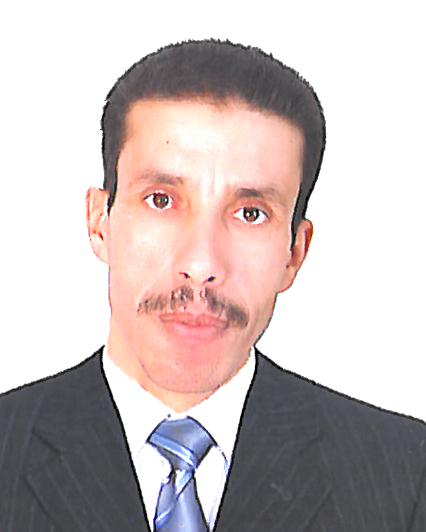 DIOUR JDADE MAAZIZKHEMISSATE GSM  0601720289 / 0630599787mabdelaaziz1@gmail.comecolealmassira2012@gmail.com ETAT CIVIL                NOM                                : MOUFID                  PRENOM                         : ABDELAAZIZ                  DATE DE NAISSANCE : 10/03/1970                 LIEU  DE NAISSANCE   : ERRACHIDIA   Formation                                 1990 Niveaux bac lycée Mohamed V Goulmima.    EXPERIENCES  PROFESSIONNELLES.         *    02   Ans forces auxiliaires secrétaire service General à SMARA libéré sur ma demande.           *    03    Année Caissier Super marché chez Michelle Tinghir.          *    03    Ans  gérant, enseignant langage français  établissement Attawassol Tinghir           *    02    Année Gérant  services d’informatique Tinghir.          *    02    Ans pointeur principal O.R.M.V.A. Tafilalet Er-Rachidia           *    01    Ans pointeur principal Ste Houar   Oujda.          *    04    Ans Gérant entreprise de construction, fourniture et travaux forage Ouarzazate.           *    04    Ans responsable, aide  conducteur des travaux  AHBARI SARL TRAVAUX DIVERS  Béni Mellal.           *    01    An Chef d’équipe grande surface Marjane Inezgane  Agadir           *    01    Ans chef d’équipe de terrassement d’assainissement société SOKETRADOZ            *    03    Ans  Superviseur de Sécurité Aeroport almassira au sein de la société   SNJH .            *    08     Mois Responsable de chantier station de services et ces dépendances ;  contrôleur  des                          Lotissements de la société VIATT et ces fermes et bétails, assistant administratif  et chauffeur                          de Direction- aveugle-        COMPETENCES                              Esprit du travail en Groupe.                                 Dynamique.                                  Capacité d’adaptation.         DIVERS                             Père à 2 enfants / 12 et 13 ans.                            Permis catégorie B.                            Sport pratiqué football / volley-ball  /handball.                             Autres loisirs  Internet / recherches.       Connaissances informatiques :	                        Traitement des textes  Word / Excel, PowerPoint.           LANGAGE :                                                          FRANÇAIS / ANGLAIS / ARABE